Agenda
Campus Bicycle Advisory CommitteeColorado State UniversityThursday, May 21, 2020 
11:30 – 1:00 pm Call to order (Sylvia) Introductions/Roundtable Name/Affiliation/News to share?Bike education webinars and one-on-one bike buddy route planning and rides over the summer Schedule infrastructure walk for future meeting (not sure yet when this is okay)– 10 mins: Aaron FodgeContinue to write /approve bike letter to President McConnell – 10 mins: SylviaSet agenda for next meeting/Adjourn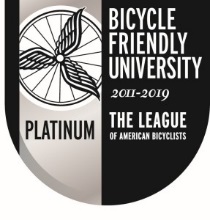 